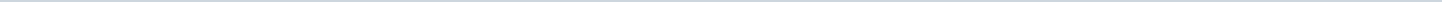 Index (1 onderwerp)1 Brf Inwoners, Zienswijze Ontwerpbestemmingsplan 't Febriek Zuid II, Lemelerveld, zaaknr 666327, 20220718Brf Inwoners, Zienswijze Ontwerpbestemmingsplan 't Febriek Zuid II, Lemelerveld, zaaknr 666327, 20220718MetadataDocumenten (1)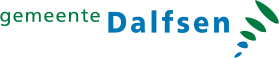 Gemeente DalfsenAangemaakt op:Gemeente Dalfsen29-03-2024 05:49Ingekomen stukPeriode: 2024Laatst gewijzigd29-09-2022 13:32ZichtbaarheidOpenbaarStatusTer afdoening in handen van het college stellen#Naam van documentPub. datumInfo1.Brf Inwoners, Zienswijze Ontwerpbestemmingsplan 't Febriek Zuid II, Lemelerveld, zaaknr 666327, 2022071818-07-2022PDF,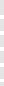 219,00 KB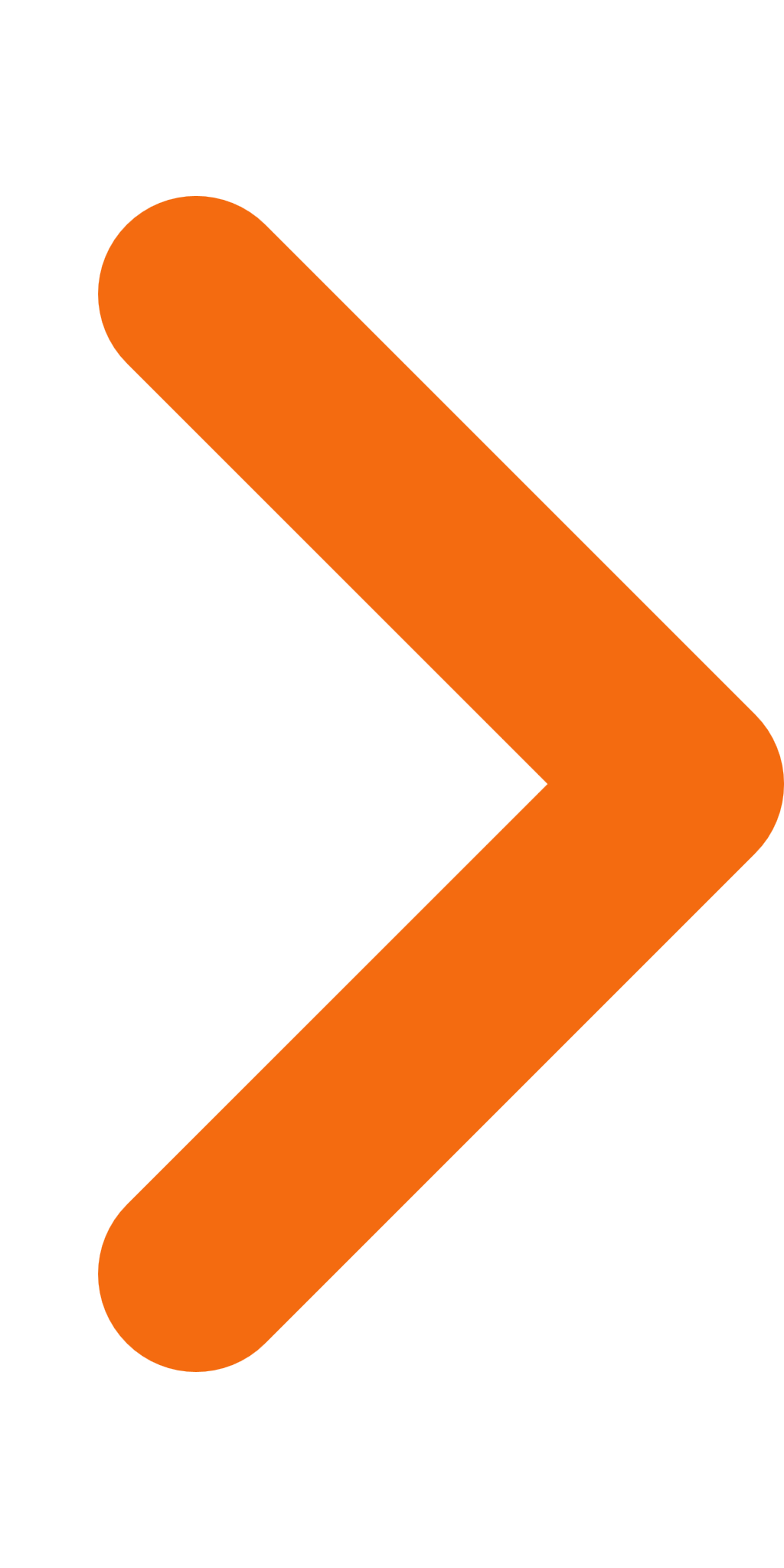 